Детский сад! Детский сад! Это радость для ребят!Детский садик, детский сад!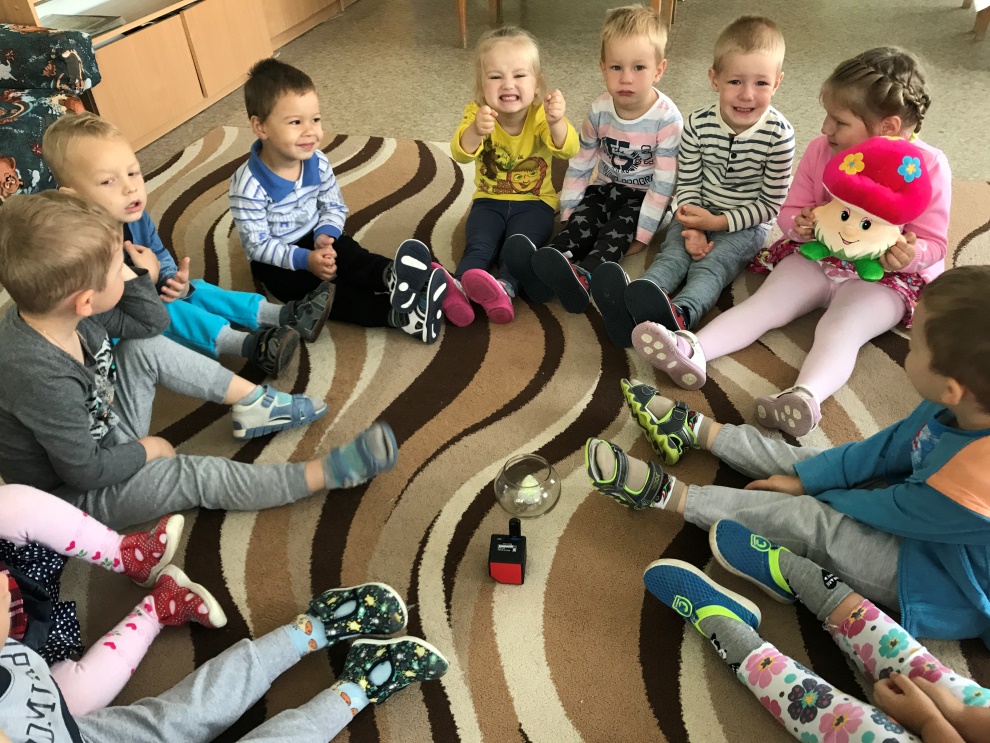 Малыши туда спешат.Посмотреть я в сад иду –Что растёт в таком саду?Может, груши, виноград?Их всегда я видеть рад!..- Что ты, дядя, не смеши! –Говорят мне малыши.И кричат вдесятером:«Это мы в саду растём!»(Н. Ярославцев)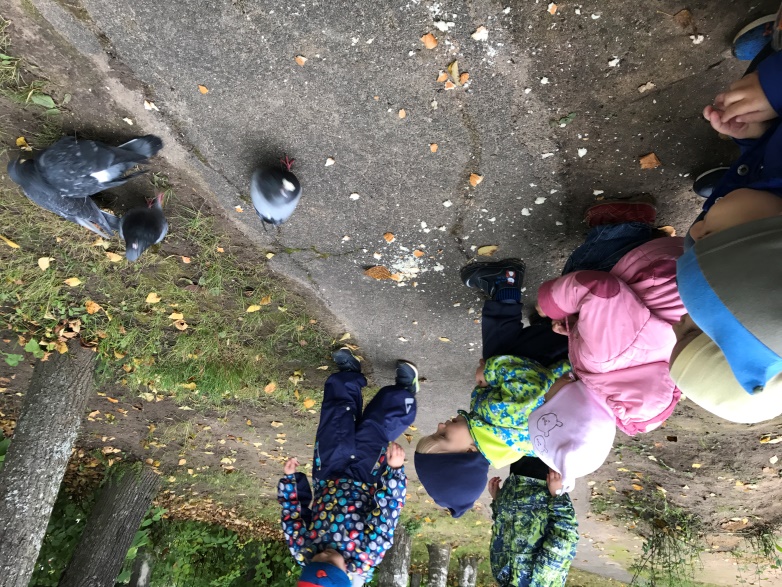 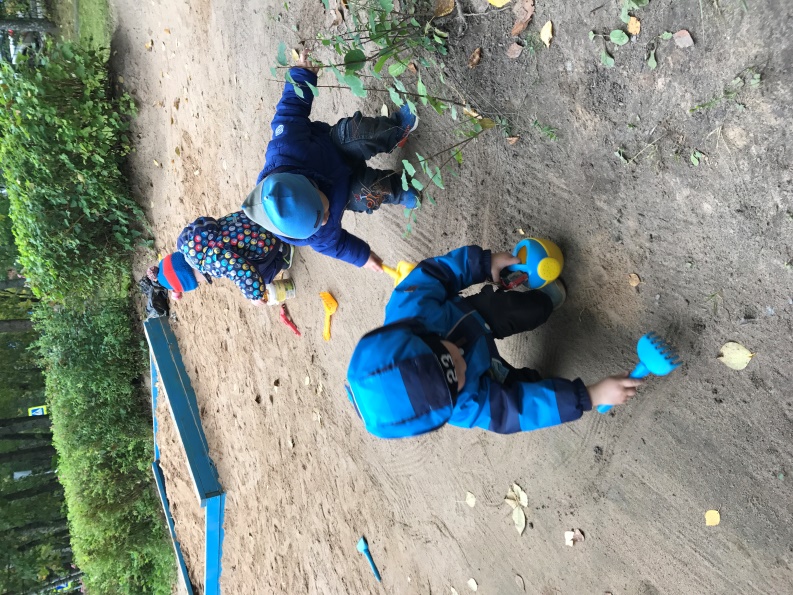 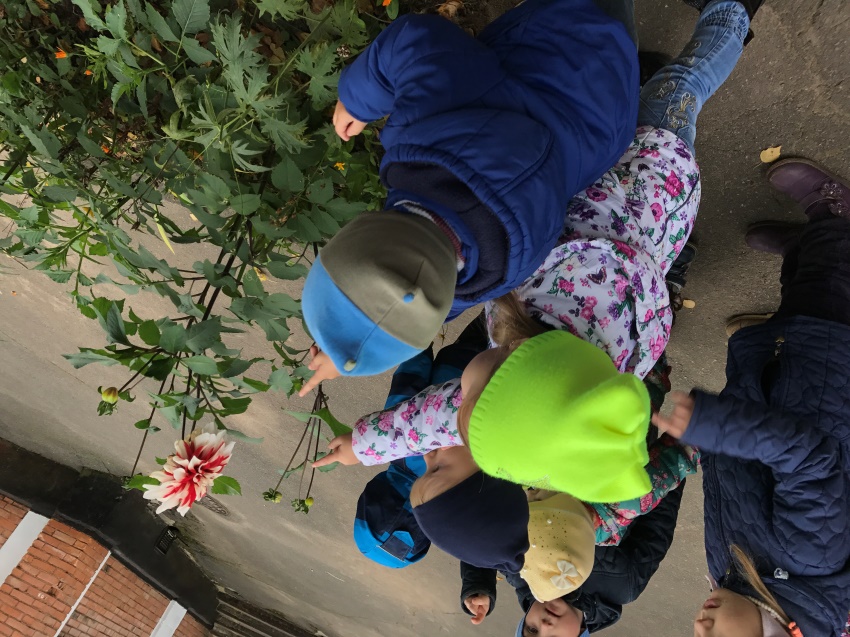 Мы в саду гулять ходили,Птичкам булочку носили.Птички ждут нас каждый раз,Птички очень любят нас!